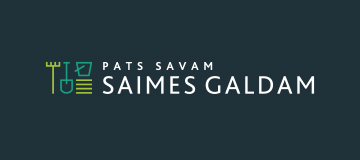 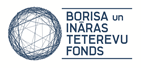 Borisa un Ināras Teterevu fonda programmas  “ Pats savam saimes galdam”Projekta „Dari, baudi, dalies, Kandavas novadā 2019”Pieteikuma veidlapaPieteicēja paraksts:                                                        Datums: Pieteikumā iekļautie Personas dati, tiek izmantoti un apstrādāti atbilstoši Eiropa Parlamenta un Padomes Regulai (ES) 2016/679 (2016. gada 27. aprīlis).Jebkurai fiziskai personai ir tiesības jebkurā laikā prasīt savu datu atjaunošanu, informāciju par personas datu lietošanu, kā arī prasīt savu datu dzēšanu.Projekta Nr. 5.2./2019-05, „Dari, baudi, dalies Kandavas novadā 2019” īstenošanu finansiāli atbalsta Borisa un Ināras Teterevu fonds programmas “ Pats savam saimes galdam” ietvarosSēklu un stādu izvēles PIELIKUMS projekta pieteikumamPiedāvāto sēklu un stādu saraksts (3 lapas)( ierakstiet paciņu skaitu pretī izvēlēto sēklu šķirnei, izvēlieties tikai tās sēklu šķirnes, kuras vēlaties sēt) Izvēlētās sēklu šķirnes, kartupeļi un stādi var tikt aizvietoti ar līdzvērtīgiem ( saglabājot pasūtīto daudzumu), ja piegādātājam uz pasūtījuma brīdi izvēlētā prece ir izbeigusies, vai nav pieejama!   Ja, pēc sēklu un stādu iegādes, projekta finansējuma ietvaros būs iespējams piedāvāt arī augļu koku vai ogu krūmu stādu, lūdzu ierakstiet savu vēlmi. Attiecināms uz tiem projekta dalībniekiem, kuriem zeme ir lietošanā ilgtermiņā ( tas nozīmē , ka zeme ir patstāvīgā lietošanā- personiskā vai nomas)          Pieteicēja paraksts:                                               Datums:Ziņas par pieteicējuZiņas par pieteicējuVārds, uzvārdsDzīves vietas adrese Stādīšanas vieta OBLIGĀTI Kandavas novada teritorijā – jānorāda, ja atšķiras no dzīvesvietas adresesTālrunisE-pastsCilvēku skaits ģimenēBērnu skaits ģimenē /līdz 18 gadiem vai līdz 24 gadiem, ja mācās/Kopējie ģimenes ienākumi mēnesī (aptuveni)Piešķirts maznodrošinātā/ trūcīgā statuss ( jā, nē)Lietošanā esošas zemes sakņkopības vajadzībām ( sava, nomāta, citas iespējas)Saistību apliecināšana Apliecinu, ka  sniegtā informācija ir patiesa. Apņemos ievērot visus “Kandavas novada iespēju fonda” noteikumus attiecībā uz dāvinājuma izlietošanu un publicitāti. Piekrītu piedalīties projekta aktivitātēs un  simbolisku daļu no izaudzētās ražas dāvināt. Iespējamie publiskie saņēmēji:  Kandavas zupas virtuve, Pansija “Briedums” Matkulē, Zantes Ģimenes krīzes centrs Zantē, Kandavas pansija.DĀRZEŅU  SĒKLASFasējums( sēklu grami vienā paciņā)Paciņu skaitsGbUz pieteikumu kopā ne vairāk kā 60 paciņas!BIETES GALDA:Bona                       5gBordo AS                           5gCylindra                            5gDetroit 2                             5gD’Egypte                           5gBURKĀNI:Amsterdam 22gCidera3gLange Rote St. ohne Herz 23gNante 33gDILLES:Common5gHercules5gKrūmu – Kurland5g     “     -  Mammut5gGURĶI – LAUKA:Alice F11gBasza F11.5gKaren F10.5gLibelle F1  1.5gPolan H1gRacibor F11gRufus F11gKABAČI:Goldena                       2gNefertiti                     2gTapir  (strīpains)                 2gWanda2gKĀĻI:Wilhelmsburger sator otofte3gKOLRĀBJI:Wener Witte (balti)2gPurple Vienna (violeti)2gĶIRBJI:Big Max2gKailsēklu Olga1.5gMarina di Chioggia5sMusque De Provence1gRouge vif  d’Etampes2gSmall Sugar2gUchiki Kuri1gWaltham Butternut    2gPATISONI:Patisoni  Disco2gPUPAS DĀRZA:Windsor Bialy15gWitkiem 15gPUPIŅAS:Krūmu Stamkievit10gSviesta Tambora10gREDĪSI:Babty Žara5gFaraon5gFrench  Breakfast 3 (garie)5gKorund5gNational 2 (sark. ar baltu galu)5gRĀCEŅI, RUTKI:Rāceņi Petrowski2gRutki, vasaras Acord5g     “    ziemas Runder schw. Winter5gSALĀTI:Galviņu Lento1g     “       May King 2gLapu Australische Gele 2g   “    Grand Rapids 2g   “    krok. Lollo Bionda1g   “       “       “     Rossa1gLedus Great Lakes 1182gZIRŅI:Avola                      15gDorian                                    15gGloriosa                              15gCukurziņi Ambrosia            15gGARŠAUGI, U.C.:Arbūzs Sugar Baby1gUz pieteikumu ne vairāk kā 3 kg!kgSĪKSĪPOLIŅIUz pieteikumu ne vairāk kā 20 kg! kgSĒKLAS KARTUPEĻIKĀPOSTU STĀDIUz pieteikumu kopā ne vairāk kā 60 gb! CIK DAUDZ PĒC SKAITA ( gb)Agrie Vidējie Vēlie TOMĀTU STĀDIUz pieteikumu kopā ne vairāk kā 30 gb!CIK DAUDZ PĒC SKAITA ( gb)Lauka tomātiSiltumnīcas tomāti